Supplementary Online MaterialIs it possible to identify old charcoal in fluvial and lacustrine settings? Rachel Wood, Fleur King, Rebecca Esmay, Qianyang Chen, Larissa Schneider, Emilie Dotte-Sarout, Stewart Fallon, Kirstie Fryirs, Richard Gillespie, Russell BlongTable 1; Radiocarbon dates on individual charcoal fragments from the sample which generated the original SUA-1134 age.Table 2; Charcoal attributes. For a description of each attribute and coding, see Table 2. Note that in each case, a code of ‘0’ implies that the measurement, assessment or observation was not possible.Figure 1; Selected SEM images of Sample ID 27 (S-ANU 67009) showing high vitrification (V4) of homogenised charcoal mass with radial cracks (left) and Sample ID 15 (S-ANU 66931) showing white precipitate nodules (P2E).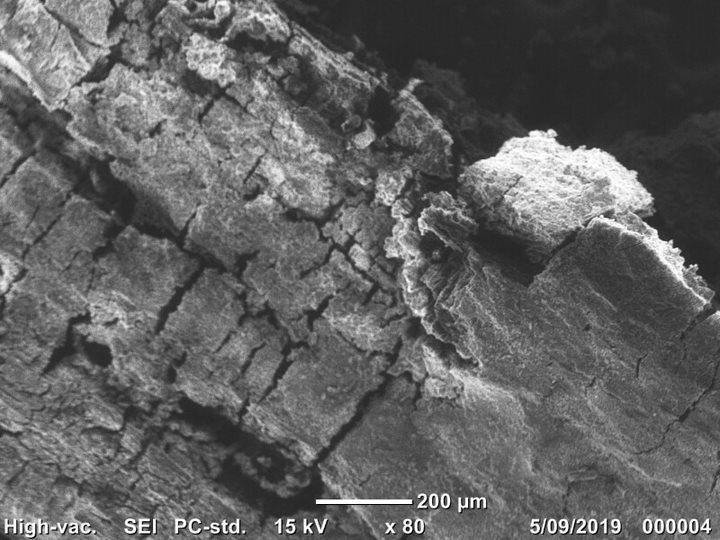 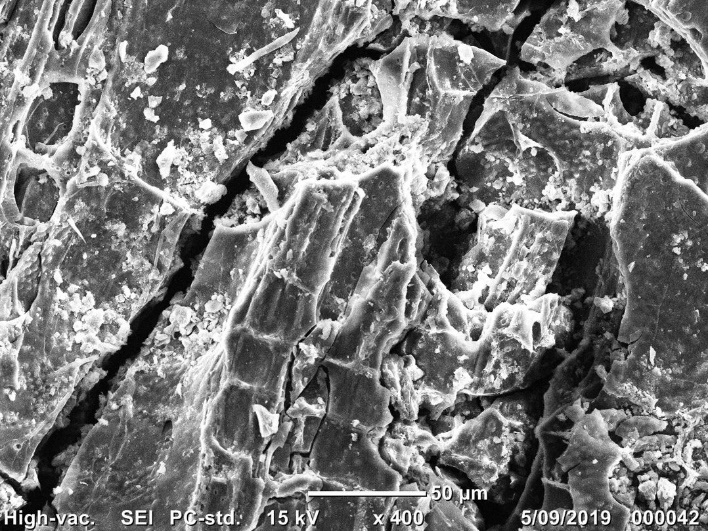 Sample IDS-ANU#F14C±14C age (BP)±Fragment Weight (mg)Percent Carbon1669130.97120.0025235265.2602669140.85470.00261261292.7523669160.97030.0026242269.7644669170.97100.0025236265.5565669180.81320.00231661275.2546669190.84990.00231306273.3557669201.21630.0029>MODERN0.8618669210.97370.0036214356.0569669230.97850.0025174262.96310669250.81200.00231673274.65711669260.80140.00221779277.05412669270.85050.00231300277.96013669290.96580.0025279265.16214669300.96670.0026272263.75915669310.97680.0025188263.86317669321.24580.0036>MODERN5.24818669331.61390.0036>MODERN3.75619669350.91810.0024687265.15420669360.96890.0030254304.26421669370.97770.0030181301.84622669380.96450.0025290264.85624670030.95530.0018368204.26025670040.92240.0018649201.65926670070.89790.0018865228.76227670090.95860.0020339217.85828670100.94600.0019446214.76029670110.97790.0021179223.45931670120.96800.0021261222.95932670130.97850.0020175217.26233670140.98170.0020148223.45734670160.98140.0021150228.25735670170.95270.00193892111.76036670180.89210.0018917217.260Sample IDGrowth structureTaxa identificationWood calibreVitrification levelClay infillPrecipitate nodulesFungi infestationDecay alterationa (mm)b (mm)ElongationRoundness1G3T0W1V3C2MP1F0D03.130.80.52G3T0W0V4C2EP1F2HD06.11.30.20.453G3T0W1V3C2EP1F1D04.82.40.40.44G3T0W0V4C2EP1F1D042.40.80.75G3T0W1V4C2EP1F2HD04.820.40.66G3T0W2V4C2EP1F0D03.42.40.70.27G0T0W0V4C2MP1F0D04.22.30.60.38G3T0W0V4C2EP1F0D032.20.90.69G0T0W0V4C2MP2EF1D06.52.60.30.2510G3T0W0V4C2EP1F0D02.82.50.950.411G3T0W0V4C2EP1F1D04.520.60.512G1T0W0V4C2EP1F2HD052.70.80.2513G3T0W1V4C2EP1F1D05.23.50.650.314G3T0W0V4C2EP1F2HD04.22.40.70.2515G3T0W1V4C2MP2MF1D04.22.20.50.217G5T0W4V4C2EP1F1D02.420.90.818G2T0W4V4C2EP1F1D07.31.40.10.2519G3T1W1V3C2MP1F1D12.820.70.820G3T0W0V4C2EP1F2HD03.32.50.60.3521G3T0W1V4C1P2EF2HD05.71.80.30.522G3T0W0V4C2EP1F1D03.12.50.80.424G3T0W0V4C2EP1F1D03.42.60.60.325G3T0W1V4C2MP1F1D04.81.30.30.526G3T0W0V4C2MP1F1D04.93.80.70.327G3T0W0V4C2EP1F1D03.82.20.50.228G3T0W1V4C2MP1F1D04.22.70.60.529G3T0W3V3C2MP1F2SD04.22.60.70.331G3T0W1V4C2MP1F1D03.21.90.60.3532G3T0W0V4C2MP1F1D09.22.40.10.533G0T0W0V4C2EP1F2HD0530.60.2534G5T0W4V2C2MP1F1D05.13.50.80.7535G3T0W1V4C2MP1F1D04.720.30.436G3T0W0V4C2EP1F1D042.50.50.2Samples that could not be dated as there was not enough charcoal remaining once clay infill was manually removedSamples that could not be dated as there was not enough charcoal remaining once clay infill was manually removedSamples that could not be dated as there was not enough charcoal remaining once clay infill was manually removedSamples that could not be dated as there was not enough charcoal remaining once clay infill was manually removedSamples that could not be dated as there was not enough charcoal remaining once clay infill was manually removedSamples that could not be dated as there was not enough charcoal remaining once clay infill was manually removedSamples that could not be dated as there was not enough charcoal remaining once clay infill was manually removedSamples that could not be dated as there was not enough charcoal remaining once clay infill was manually removedSamples that could not be dated as there was not enough charcoal remaining once clay infill was manually removedSamples that could not be dated as there was not enough charcoal remaining once clay infill was manually removedSamples that could not be dated as there was not enough charcoal remaining once clay infill was manually removedSamples that could not be dated as there was not enough charcoal remaining once clay infill was manually removedSamples that could not be dated as there was not enough charcoal remaining once clay infill was manually removed16 G1T0W0V4C2EP2MF1D03.32.40.90.723 G0T0W0V4C2EP1F1D03.11.80.60.530 G0T0W0V4C2EP2MF1D03.32.60.70.4